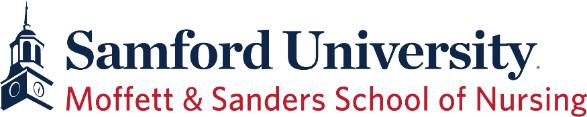                                               					 BSN Academic Plan of Study BSN Academic Plan of Study or Veterans BSN Plan of StudyTotal Program Credits: 128Fall 1Spring 1Fall 2Spring 2Fall 3Spring 3Fall 4Spring 4UCR 101University CoreRhetoric4 CreditsUSC 102University CoreSeminar4 CreditsBIOL 218Human Physiology forAllied Health Sciences4 CreditsPSYC 205 Life Span Development Psychology4 CreditsNURS 346Foundations for Nursing Practice8 Credits135 Clinical HoursNURS 350Adult Health Nursing I7 Credits135 Clinical HoursNURS 450Adult Health Nursing II6 Credits135 Clinical HoursNURS 490Transition to Professional Nursing Practice7 Credits225 Clinical HoursUCT IUniversity Core Text I4 CreditsUCT IIUniversity Core Text II4 CreditsBIOL 225Microbiology for Allied Health Sciences with Lab4 Credits NURS 241Health Assessment4 CreditsLab: 30 HoursNURS 340Behavioral Health Nursing4 Credits68 Clinical HoursNURS 348Maternal and Newborn Nursing4 Credits64 Clinical HoursNURS 448Pediatric Nursing4 Credits68 Clinical HoursNURS 468Population Health Nursing4 Credits68 Clinical HoursCHEM 108Gen/Organic/Bio Chemistry3 CreditsCHEM 109 (Lab)Gen/Organic/Bio Chemistry 1 CreditORBIOL 217Human Anatomy for Allied Health Sciences4 CreditsCHEM 108Gen/Organic/Bio Chemistry3 CreditsCHEM 109 (Lab)Gen/Organic/Bio Chemistry 1 CreditORBIOL 217Human Anatomy for Allied Health Sciences4 CreditsUCBF 101Biblical Foundations4 CreditsNURS 243Pathophysiology4 CreditsNURS 324Pharmacology for Nursing Practice I2 CreditsNURS 326Pharmacology Nursing Practice II2 Credits NURS 380Scholarship for Nursing Practice3 CreditsNURS 480Senior Capstone2 CreditsPSYC 101 General Psychology 4 CreditsORNUTR 220Nutrition Science for Health Professions4 CreditsPSYC 101 General Psychology 4 CreditsORNUTR 220Nutrition Science for Health Professions4 CreditsUCHW 120Concepts of Health andWellness2 creditsNURS 236Introduction to Nursing3 CreditsNURS 232Statistics for Healthcare Professionals3 CreditsNURSElective3 CreditsNURS 470Leadership for Nursing Practice3 CreditsMATH 110 Contemporary Math orMATH 150Pre-CalculusorMATH 130Intro to Applied Mathematics4 CreditsNURS 210 Medication Dosage Calculation for Nurses1 CreditTotal Credits16-17Total Credits16Total Credits18Total Credits16Total Credits14Total Credits16Total Credits16Total Credits16Additional option:Foundations 101 (1 Credit)                                                                                                                                                                                                                                 University Core Curriculum: 22 Credits                                                                                                                                                                                                                  General Education: 12 Credits                                                                                                                                                                                                                                          Pre-Professional Requirements: 20 Credits                                                                                                                                                                                                         Nursing Core: 74 Credits                                                                                                                                                                                                                                         TOTAL CREDITS: 128/TOTAL CLINICAL & LAB HOURS: 932                                                                                                                                                                                                                                 University Core Curriculum: 22 Credits                                                                                                                                                                                                                  General Education: 12 Credits                                                                                                                                                                                                                                          Pre-Professional Requirements: 20 Credits                                                                                                                                                                                                         Nursing Core: 74 Credits                                                                                                                                                                                                                                         TOTAL CREDITS: 128/TOTAL CLINICAL & LAB HOURS: 932                                                                                                                                                                                                                                 University Core Curriculum: 22 Credits                                                                                                                                                                                                                  General Education: 12 Credits                                                                                                                                                                                                                                          Pre-Professional Requirements: 20 Credits                                                                                                                                                                                                         Nursing Core: 74 Credits                                                                                                                                                                                                                                         TOTAL CREDITS: 128/TOTAL CLINICAL & LAB HOURS: 932                                                                                                                                                                                                                                 University Core Curriculum: 22 Credits                                                                                                                                                                                                                  General Education: 12 Credits                                                                                                                                                                                                                                          Pre-Professional Requirements: 20 Credits                                                                                                                                                                                                         Nursing Core: 74 Credits                                                                                                                                                                                                                                         TOTAL CREDITS: 128/TOTAL CLINICAL & LAB HOURS: 932                                                                                                                                                                                                                                 University Core Curriculum: 22 Credits                                                                                                                                                                                                                  General Education: 12 Credits                                                                                                                                                                                                                                          Pre-Professional Requirements: 20 Credits                                                                                                                                                                                                         Nursing Core: 74 Credits                                                                                                                                                                                                                                         TOTAL CREDITS: 128/TOTAL CLINICAL & LAB HOURS: 932                                                                                                                                                                                                                                 University Core Curriculum: 22 Credits                                                                                                                                                                                                                  General Education: 12 Credits                                                                                                                                                                                                                                          Pre-Professional Requirements: 20 Credits                                                                                                                                                                                                         Nursing Core: 74 Credits                                                                                                                                                                                                                                         TOTAL CREDITS: 128/TOTAL CLINICAL & LAB HOURS: 932                                                                                                                                                                                                                                 University Core Curriculum: 22 Credits                                                                                                                                                                                                                  General Education: 12 Credits                                                                                                                                                                                                                                          Pre-Professional Requirements: 20 Credits                                                                                                                                                                                                         Nursing Core: 74 Credits                                                                                                                                                                                                                                         TOTAL CREDITS: 128/TOTAL CLINICAL & LAB HOURS: 932University Core CurriculumTotal required credits: 22UCT I (University Core Text I)4UCT II (University Core Text II)4UCR (University Core Rhetoric) 4UCS (University Core Seminar)4UCBF 101 (University Core Biblical Foundations) 4UCHW 120 (Concepts of Health & Wellness)2General Education Total required credits: 12-13CHEM 108 Gen/Organic/Bio ChemistryCHEM 109 (lab) Face to face lab.4MATH 110 (Contemporary Math), MATH 130 (Intro to Applied Mathematics), or MATH 150 (Pre-Calculus) Math will vary4PSYC 101 General Psychology4Optional: Foundations 1011Pre-Professional RequirementsTotal required credits: 20BIOL 217 Human Anatomy for Allied Health Sciences Face to face lab.4BIOL 218 Human Physiology for Allied Health Sciences4BIOL 225 Microbiology for Allied Health Sciences4NUTR 220 Nutrition Science for Health Professions4PSYC 205 Life-Span Development4Nursing CoreTotal required credits: 74NURS 210 Medication Dosage Calculation1NURS 232 Statistics for Health Care Professionals3NURS 236 Introduction to Nursing3NURS 241 Health Assessment4NURS 243 Pathophysiology4NURS 324 Pharmacology for Nursing Practice I2NURS 326 Pharmacology for Nursing Practice II2NURS 340 Behavioral Health Nursing4NURS 346 Foundations for Nursing Practice8NURS 348 Maternal and newborn Nursing 4NURS 350 Adult Health Nursing I7NURS 380 Scholarship for Nursing Practice3NURS 448 Pediatric Nursing4NURS 450 Adult Health Nursing II6NURS 468 Population Health Nursing4NURS 470 Leadership for Nursing Practice3NURS 480 Senior Capstone2NURS 490 Transition to Professional Nursing Practice7NURS Elective3